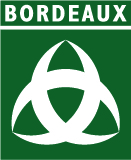 Formulaire de déclaration de manifestation publique  A retourner dûment complété dans un délai de deux mois avant la manifestation (trois mois pour les manifestations de plus de 1 500 personnes) A défaut, votre dossier ne sera pas examiné Partie générale La manifestation Nom de la manifestation : Date(s) de la manifestation :  le  / du  au Date(s) de montage : le  du  au Date(s) de démontage : le  du  au Heure(s) d’ouverture et de fermeture au public : de  H à  H Jauge attendue : Au total :                             Au maximum en simultané : Type de public attendu :  Lieu souhaité* :  Motivation de ce choix : Second choix de lieu *:  Motivation de ce choix : *le site proposé pourra être différent de celui demandé en fonction du planning d’occupation du domaine public et de la nature de la manifestation. La manifestation a-t-elle été organisée précédemment sur Bordeaux ? Si oui, merci de préciser l’année et le site : Votre événement est-il subventionné par la Ville de Bordeaux : Si oui précisez la direction qui vous aide financièrement :  La manifestation est-elle payante pour les participants ? La manifestation est-elle payante pour le public ? Si oui, quel est le montant de la participation ou de l’entrée : L’organisateur Nom de l’organisme : Typologie de structure : Association- particulier- entreprise- mairie de Bordeaux Objet de la structure, description de ses activités :  Adresse postale de l’organisme :  Site internet : Nom et Prénom du représentant légal (personne physique ou morale) : Fonction :  Coordonnées téléphoniques et mail : Présentation de la manifestation Caractéristiques de la manifestation (à cocher) : Manifestation en plein air sur l’espace public  Manifestation en plein air sur espace privatif  Manifestation dans un bâtiment Manifestation ne nécessitant pas de prêt de matériel Manifestation inférieure à 300 personnes  Manifestation n’impliquant pas de modification de la circulation et /ou de stationnement  Manifestation non sonorisée Caractère de la manifestation : Description de la manifestation :  But : Déroulé :  La manifestation disposera-t-elle d’une buvette ou de moyens de restauration ? Si oui, précisez le type (foodtruck, chalet, etc.) : Si oui, merci de nous transmettre les documents de commerce (Kbis) ainsi que de remplir la demande d’ouverture d’un débit temporaire de boissons.  Merci de joindre un plan d’implantation et/ou parcours de votre manifestation Partie logistiqueMatériel mis en place par l’organisateur : Avez-vous du matériel que vous installez vous-même ? Si oui, listez le matériel mis en place :  Matériel demandé à la Ville : La demande de prêt sera étudiée par les services et soumise aux contraintes de disponibilité Partie sécuritaire Installations prévues Vous utiliserez des tentes (structure accueillant du public) : Quels types (chapiteaux, chalet, etc.) :  Si oui, est-ce supérieur à 50m² : Si oui, précisez le nombre et les dimensions :  Nom de l’installateur :  Fournir obligatoirement l’extrait du registre de sécurité des installations. Avez-vous prévu des scènes ? Si oui, précisez le nombre et leur dimension (L x l) :  Hauteur :  Précisez le nom de l’installateur :  Si la hauteur est supérieure à 1m, cette installation est réservée aux professionnels. Avez-vous prévu de mettre en place pour l’accueil du public des gradins démontables ? Si oui, précisez le nom de l’installateur :  Cette installation devra être contrôlée par un organisme de contrôle agrée si la hauteur du plancher est supérieure à 1m50 ou si la tribune reçoit plus de 300 personnes. Dans tous les cas, l’organisateur devra fournir une attestation de montage dans les règles de l’art ne faisant apparaître aucune observation et signée par le responsable du montage des gradins. Avez-vous besoin de couper l’éclairage public ? Date(s) :     Horaires :  Si oui, fournir un plan précis des points à éteindre Avez-vous besoin d’une alimentation en eau : Si oui, merci de l’indiquer sur votre plan d’implantation. Avez-vous besoin d’une alimentation en énergie : Si oui, merci de l’indiquer sur votre plan d’implantation. Avez-vous prévu une diffusion de musique (amplifiée ou non) : Si oui, veuillez renseigner les items suivants : Merci de respecter les prescriptions indiquées dans la fiche dans l’annexe “Diffusion de musique amplifiée ” et de transmettre les pièces jointes listées.Dispositifs de sécurité Comment avez-vous prévu un encadrement de la manifestation : (cochez et précisez le nombre) agents de sécurité  membres de l’organisation signaleurs Société de sécurité (le cas échéant) :  Si oui, précisez les coordonnées téléphoniques et mail de la société  Avez-vous prévu un gardiennage : Si oui, précisez les coordonnées téléphoniques et mail de la société : Nombre de personne(s) :       Horaires de présence :    Date(s) :  Souhaitez-vous solliciter la participation des forces de sécurité publique :  Si oui, précisez :        Mesures de stationnement et circulation Faut-il réserver des places de stationnement : Dans quel but : Si oui, précisez les emplacements ainsi que les jours et heures :  Faut-il interdire des places de stationnement : Dans quel but : Si oui, précisez les emplacements ainsi que les jours et heures : La manifestation a-t-elle un impact sur la circulation : Faut-il modifier la circulation : Comment ?  Faut-il interdire la circulation : Si oui, précisez les voies ainsi que les jours et heures :  Prévoyez-vous une déambulation : Si oui, merci de préciser rue par rue le parcours et de fournir un plan avec l’itinéraire emprunté : Ces demandes impactent-elles une ligne de transport en commun (tramway, bus) TBM ? D. Secours à personnes et sécurité incendie Responsable présent sur site pour l’alerte des secours : Fonction :  Coordonnées téléphonique et mail : Pour le Dispositif Prévisionnel de Secours (DPS), merci de se référer à la fiche « dispositif prévisionnel de secours/accessibilité des secours » Si jauge de 300 à 1000 personnes : Point d’alerte et de premiers secours Nom de l’association ou organisme de secours à personnes : Nombre de secouristes : Moyens matériels :  Si jauge de plus de 1000 personnes : Poste(s) de secours Nom de l’association ou organisme de secours à personnes : Nombre de postes de secours : Nombres de secouristes : Moyens matériels : Pour l’accessibilité des véhicules de secours, merci de se référer à la fiche « dispositif prévisionnel de secours/accessibilité des secours » Votre manifestation est-elle susceptible de gêner le passage de véhicules de secours ? Moyens mis en œuvre pour garantir l’accessibilité des secours :  Moyens prévus de lutte contre le feu  Type : Nombre : Utilisation de moyens de cuisson : Si oui, lesquels ? E. Hygiène et propreté Dispositions prises par l’organisateur pour le nettoyage du site : Solutions prises en termes de gestion des déchets : Prestataire mandaté : Avez-vous prévu des WC pour le public : Si oui, précisez le nombre (recommandation de l’OMS : 1 pour 100 personnes) et le type (sèche-chimique) :  F. Contrat d’assurance L’organisateur devra avoir souscrit un contrat d’assurance de responsabilité civile ou spécifique et transmettre l’attestation en annexe de ce dossier. G. Autres remarques ou demandes :  Engagement manifestation éco-responsable Conscient de l'impact de toute manifestation publique sur l'environnement et de l'intérêt d'engager la structure, dont je suis responsable, à respecter les principes d'une conduite éco-citoyenne, je m’engage à :  Cochez les engagements que vous prenez (les mesures en gras sont fortement recommandées) :  Dans les 15 jours suivants la fin de la manifestation, l’organisateur s'engage à adresser un bilan des éco-engagements décrits ci-dessus à : Hôtel de Ville, Cellule événements et festivités, place Pey Berland, 33077 Bordeaux cedex   ou par mail:  cab.manifestations@mairie-bordeaux.fr  Date                                                         Signature Mention d’information Les données à caractère personnel ici recueillies font l’objet d’un traitement par la Ville de Bordeaux pour les besoins de traitement de la demande et du suivi de dossier. Ce traitement est nécessaire au respect d’une obligation légale à laquelle la ville de Bordeaux est soumise, l’article L211-1 et suivants du Code de la sécurité intérieure en l’occurrence. La fourniture des données personnelles par la personne concernée est obligatoire. A défaut de réponse, la demande ne pourra pas être traitée.Les agents habilités de la ville de Bordeaux ainsi que le représentant de l’Etat dans le département sont destinataires de ces données conformément aux dispositions de l’article L211-4 du Code de la sécurité intérieure.Les données sont transmises dans les conditions et pour les finalités prévues par les dispositions légales. Durant la phase de gestion courante, les données sont conservées pour la durée nécessaire au traitement du dossier. Ces données sont également conservées jusqu’au terme de la durée d’utilité administrative fixée à 5 ans.Conformément à la loi n° 78-17 « Informatique et libertés » du 6 janvier 1978 modifiée, vous bénéficiez à tout moment pour les données à caractère personnel vous concernant et dans les conditions prévues par la loi, de droits d’accès, de rectification, à la limitation du traitement vous concernant, d’introduire une réclamation auprès de la CNIL ainsi que du droit à communiquer des instructions sur le sort de vos données en cas de décès. Vous pouvez exercer ces droits en vous adressant à la Ville de Bordeaux, Place Pey-Berland, 33045 Bordeaux Cedex - accueil.pm@mairie-bordeaux.fr, tél : 05 56 10 23 00,  ou au Délégué à la Protection des Données (DPO) de la ville de Bordeaux : Bordeaux Métropole, Direction des Affaires Juridiques, Esplanade Charles-de-Gaulle, 33045 Bordeaux Cedex - contact.cnil@bordeaux-metropole.fr. Pour en savoir plus, consultez vos droits sur le site de la CNIL : www.cnil.fr/fr/les-droits-pour-maitriser-vos-donnees-personnelles. TENTES ET STRUCTURES (CTS)  à préciser sur le plan d’implantation TENTES ET STRUCTURES (CTS)  à préciser sur le plan d’implantation TENTES ET STRUCTURES (CTS)  à préciser sur le plan d’implantation TENTES ET STRUCTURES (CTS)  à préciser sur le plan d’implantation TENTES ET STRUCTURES (CTS)  à préciser sur le plan d’implantation Stand pliable 3x3  (Le montage, le démontage et le stockage peut être demandé à l’organisateur) (Le montage, le démontage et le stockage peut être demandé à l’organisateur) (Le montage, le démontage et le stockage peut être demandé à l’organisateur) = Tentes Pagode 3x3 (Un gardiennage a la charge de l’organisateur peut être imposé) (Un gardiennage a la charge de l’organisateur peut être imposé) (Un gardiennage a la charge de l’organisateur peut être imposé) = Tente Pagode 5x5  (Un gardiennage a la charge de l’organisateur peut être imposé) (Un gardiennage a la charge de l’organisateur peut être imposé) (Un gardiennage a la charge de l’organisateur peut être imposé) = SCENES ET PODIUM (m²) à préciser sur le plan d’implantation SCENES ET PODIUM (m²) à préciser sur le plan d’implantation SCENES ET PODIUM (m²) à préciser sur le plan d’implantation SCENES ET PODIUM (m²) à préciser sur le plan d’implantation SCENES ET PODIUM (m²) à préciser sur le plan d’implantation (Un gardiennage à la charge de l’organisateur peut être imposé pour un montage en extérieur) (Un gardiennage à la charge de l’organisateur peut être imposé pour un montage en extérieur) (Un gardiennage à la charge de l’organisateur peut être imposé pour un montage en extérieur) (Un gardiennage à la charge de l’organisateur peut être imposé pour un montage en extérieur) (Un gardiennage à la charge de l’organisateur peut être imposé pour un montage en extérieur) Praticables (Samia) 2x1m = Estrade (plateaux 1.20x1.20) Estrade (plateaux 1.20x1.20) = Plancher de danse = Scène couverte mobile  
6x2,40 / 6x4,80 / 6x6 / 6x8 ,80 Scène couverte mobile  
6x2,40 / 6x4,80 / 6x6 / 6x8 ,80 = MOBILIER FESTIF MOBILIER FESTIF MOBILIER FESTIF MOBILIER FESTIF MOBILIER FESTIF Tables 1,80m = Chaises  Chaises  = Tables 1,20m = Chaises pliantes Chaises pliantes = Tables rondes 1,50m = Bancs Bancs = Tables rondes 1,80m = Grilles d'exposition 2mx1m Grilles d'exposition 2mx1m = Mange-debouts = Panneaux de séparation 2mx1m Panneaux de séparation 2mx1m = SECURITE SECURITE SECURITE SECURITE SECURITE Barrières Vauban Longueur 2.50m En mètre linéaire : 
= Barrières de sécurité légère Longueur 2m Barrières de sécurité légère Longueur 2m En mètre linéaire : 
= SONO SONO SONO SONO SONO Oui :  Oui :  Non :  Non :  Non :  Description obligatoire : Description obligatoire : Description obligatoire : Description obligatoire : Description obligatoire : VIDEO VIDEO VIDEO VIDEO VIDEO Oui :  Oui :  Non :  Non :  Non :  Description obligatoire : Description obligatoire : Description obligatoire : Description obligatoire : Description obligatoire : ECLAIRAGEECLAIRAGEECLAIRAGEECLAIRAGEECLAIRAGEOui :  Oui :  Non :  Non :  Non :  Description obligatoire : Description obligatoire : Description obligatoire : Description obligatoire : Description obligatoire : ENERGIEENERGIEENERGIEENERGIEENERGIEOui :  Oui :  Oui :  Non :  Non :  Description obligatoire : Description obligatoire : Description obligatoire : Description obligatoire : Description obligatoire : INFORMATIONS COMPLEMENTAIRES Sonorisation  intérieure extérieure extérieure Niveau sonore maximal (en décibels pondérées A – dB(A) – moyenné sur 08h00) Niveau sonore maximal (en décibels pondérées A – dB(A) – moyenné sur 08h00) Heure de début d’émission Heure de début d’émission Heure de fin d’émission Heure de fin d’émission Durée totale de l’émission sonore Durée totale de l’émission sonore Niveau sonore maximal prévu moyenné sur 15 mn en dB(A) Niveau sonore maximal prévu moyenné sur 15 mn en dB(A) Niveau sonore maximal prévu moyenné sur 15 mn en dB(C) Niveau sonore maximal prévu moyenné sur 15 mn en dB(C) Coordonnées du prestataire de service / sonorisateur : (nom / adresse / téléphone) Coordonnées du prestataire de service / sonorisateur : (nom / adresse / téléphone) Coordonnées du prestataire de service / sonorisateur : (nom / adresse / téléphone) Coordonnées du prestataire de service / sonorisateur : (nom / adresse / téléphone) Système de mesure sonore en continuSystème de mesure sonore en continuSystème de mesure sonore en continuEtude d’impact acoustique réalisé Etude d’impact acoustique réalisé Etude d’impact acoustique réalisé Limiteur de pression acoustique installéLimiteur de pression acoustique installéLimiteur de pression acoustique installéChoisir un site de taille adaptée Choisir un site sécurisé ou aisément sécurisable Choisir un site limiter les nuisances au voisinage Choisir un site à proximité du public Choisir un site doté des fluides nécessaires (électricité, eau, gaz,…) Choisir un site accessible en transports en commun Promouvoir la manifestation par voie électronique Promouvoir la manifestation limiter la diffusion papier Promouvoir la manifestation sur papiers recyclés ou éco-labellisés Promouvoir la manifestation par autres moyens (précisez) : Faciliter le transport inciter à utiliser les transports en commun Faciliter le transport inciter à utiliser le vélo et autres déplacement doux Faciliter le transport organiser un dispositif de transport en groupe Utiliser des produits éco-compatibles en juste quantité Utiliser des produits éco-compatibles réutilisables Utiliser des produits éco-compatibles biodégradables Utiliser des produits éco-compatibles de provenance locale Utiliser des produits éco-compatibles bio ou issus du commerce équitable (pour les produits alimentaires) Utiliser des produits éco-compatibles en matériaux recyclés ou éco-conçus (pour les équipements) Maîtriser les consommations éviter les groupes électrogènes Maîtriser les consommations éviter le chauffage et la climatisation Maîtriser les consommations utiliser l'éclairage existant Maîtriser les consommations recourir à des éclairages basse consommation Maîtriser les consommations limiter les consommations d'eau et d'énergie (électricité, gaz) Gérer les déchets éviter les emballages superflus Gérer les déchets installer les poubelles/conteneurs nécessaires Gérer les déchets mettre en place un tri sélectif Gérer les déchets poser des cendriers visibles et accessibles Gérer les déchets prévoir l'enlèvement des déchets Réduire les nuisances mesurer le niveau sonore de la manifestation Réduire les nuisances sensibiliser le public au respect du voisinage prévoir de rendre le site prêté dans son état d'origine Sensibiliser à l'environnement former les intervenants à la démarche Sensibiliser à l'environnement informer les participants des bonnes pratiques Sensibiliser à l'environnement communiquer sur les mesures prises Améliorer la solidarité et la citoyenneté faciliter l'accès des personnes handicapées Améliorer la solidarité et la citoyenneté faciliter l'accès des publics en difficulté Améliorer la solidarité et la citoyenneté favoriser la mixité sociale ou générationnelle Améliorer la solidarité et la citoyenneté développer des partenariats locaux 